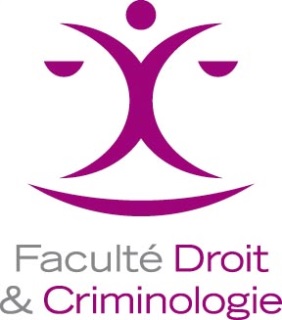 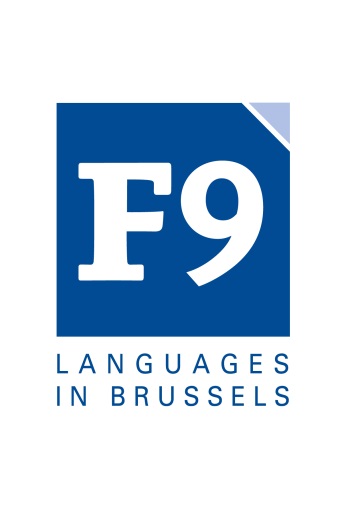 Formulaire d’inscription Grand débutant DroitInfos complémentaires :Planning : Tous les mardis de 10:00 à 12:00 - à partir du 5/02 – Auditoire S.K.4.401Date :Signature :Nom :Prénom :Faculté :DroitGroupe TP :Matricule :Email :Téléphone :